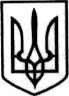 УКРАЇНАЧОРНОМОРСЬКА МІСЬКА РАДА Одеського району Одеської області Р і ш е н н яПро   внесення  змін  до Міської   цільової соціальної  програми  розвитку цивільного захисту Чорноморської міської територіальної громади на 2021-2025 роки, затвердженої рішенням Чорноморської міської  ради Одеського  району  Одеської області від 30.03.2021  № 27-VIII (зі змінами) З метою упорядкування видатків на фінансування заходів Міської цільової соціальної  програми  розвитку цивільного захисту Чорноморської міської територіальної громади на період 2023-2024 років та приведення їх у відповідність до бюджетних призначень, враховуючи лист директора КП "Чорноморськтеплоенерго" (№ Внутр-13316-2023 від 13.12.2023),  на підставі статті 91 Бюджетного кодексу України, статті 19 Кодексу цивільного захисту України, враховуючи рекомендації постійної комісії з фінансово-економічних питань, бюджету, інвестицій та  комунальної власності, керуючись пунктом 22 частини першої статті 26 Закону України "Про місцеве самоврядування в Україні",Чорноморська міська рада Одеського району Одеської області вирішила:1. Внести зміни до кошторису фінансування заходів, визначених Міською цільовою соціальною програмою розвитку цивільного захисту Чорноморської міської територіальної громади на 2021-2025 роки, затвердженою рішенням Чорноморської міської ради Одеського району Одеської області від 30.03.2021 № 27-VIII (зі змінами), виклавши  його в новій редакції згідно з додатком до даного рішення (додається).2. Контроль за виконанням даного рішення покласти на постійну комісію з фінансово-економічних питань, бюджету, інвестицій та комунальної власності, заступників міського голови відповідно до розподілу посадових обов’язків.Міський голова                                                                              Василь ГУЛЯЄВ